Promotion Ceremony Guest Pre-Registration & Student Pre-Sign Out FormApril 18, 2024Dear Parents of 8th Grade Students,Seven Springs Middle School is proud to invite you to our 2023-2024 8th Grade Promotion Ceremonies on May 23rd. To safely celebrate our 8th grade students, one parent must complete this Promotion Ceremony Guest Pre-Registration & Student Pre-Sign Out form by Wednesday, May 15th to pre-register you and your guests. Due to the size of our 8th grade class and our limited parking, we will be hosting two separate Promotion Ceremonies. We ask that each student invite no more than 4 guests, due to our gymnasium capacity. Seating for parents and families is on a first come first serve basis. We ask that you form a line and enter through the front main gate for the Promotion Ceremony. The Promotion Ceremony for our 8th grade students are as follows:If you or one of your family members requires special services (i.e., Sign Language Interpreter, Wheelchair Access), please note this information on the online form. We will do our best to accommodate the request.For ease of parking and to reduce traffic congestion, we have arranged parking at the bus loop off of Photonics Drive (next to the YMCA field). Please enter the parking lot through Photonics Drive, unless you have a handicap sticker. Vehicles with a handicap sticker need to enter through Jaguar Trail and park in the SSMS parking lot. No cars will be permitted to enter Jaguar Trail without a handicap tag. Only 8th grade students who are meeting the State of Florida promotion requirements will be invited to participate in the Promotion Ceremony. Students who have not completed their promotion requirements by 2:50 PM on Friday, May 17th will not be allowed to march and will not have their names called during the ceremony. These students will not receive a promotion certificate until they have successfully completed the Extended School Year program and have met the requirements to be promoted to high school. If you have questions about your child’s promotion status, please contact your child’s 8th grade School Counselors: Ms. Batista, wbatista@pasco.k12fl.us or Ms. Andrews, aandrews@pasco.k12.fl.us.The Pasco County Student Code of Conduct is in effect at all school-related events. Any student choosing to violate the Pasco County Student Code of Conduct and receives an out-of-school (OSS) on or for May 23rd will not be able to participate in the Promotion Ceremony.At the end of the ceremony, we will have all guests exit through the back doors of the gymnasium. Those students who have completed the online Promotion Ceremony Pre-Registration & Student Sign Out Form will be dismissed first and can leave the campus with their families. If you need to wait for your student, you may go to the grassy area behind the gym, and then, go directly to your car to leave campus. This will allow our next guests or busses to arrive. Those students whose parents did not complete the form before May 15th will remain seated until it has been verified the student can be released to them. This may result in a longer wait, so we ask that families take advantage of completing the 8th grade Promotion Ceremony Pre-Registration & Student Sign Out Form by scanning the QR code or clicking on the link  by May 15th.Sincerely,SSMS Administration--------------------------------------------IMPORTANT complete by Wednesday, May 15th-----------------------------------------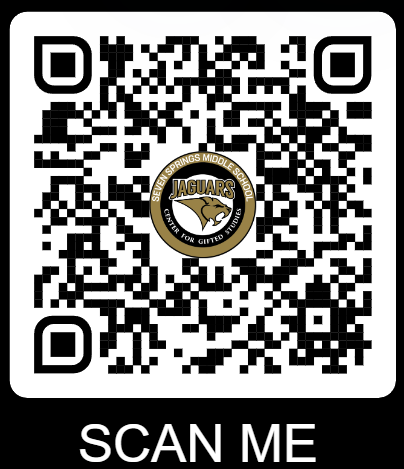  	8th Grade Promotion Ceremony Pre-Registration & Sign-out formPlease complete this online form by Wednesday, May 15th by clicking the link below or scanning the QR code.https://ssms.pasco.k12.fl.us/mform/view.php?id=65261TeamsCeremony Seating TimeCeremony Start TimeLocation8F; 8I; & 8EE    8:45 AM doors open           9:30 AMSSMS Gymnasium8C;8D; & 8M    11:45 AM doors open           12:30 PMSSMS Gymnasium